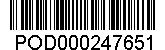 	 G - Consult spol. s r.o. Výstavní 367/109 703 00  Ostrava - VítkoviceObjednávka č. OVs2920/0386 na zpracování oznámení záměru pro stavbuSN Stěbořice a variantní řešení MVN Stěbořice, stavba č. 5881Předmět posouzení:Plánovaná nádrž Stěbořice se nachází na katastrální území Stěbořice, na vodoteči Velká, jižně         od zástavby obce. Nádrž bude mít stálý zásobní prostor do 100 000m3, objem po korunu hráze:      835 000m3. Hráz má být do 8 m vysoká a 280 m dlouhá. Rozsah prací:Podle zákona č. 100/2001 Sb., o posuzování vlivů na životní prostředí (dále jen zákon), přílohy č. 41 lze záměr zařadit do bodu 65 Vodní nádrže a jiná zařízení určená k akumulaci vody nebo k dlouhodobé retenci vody, pokud objem akumulované vody dosahuje nebo přesahuje stavený limit 100 000 m3. Pro záměr bude zpracováno oznámení v rozsahu dle přílohy č. 3 zákona; oznámení bude předáno příslušnému úřadu – Krajský úřad MSK – přímo oznamovatelem.                          Počet tisků 3 ks + 3 CD.Součástí prací je získání stanoviska KÚ MSK k záměru z hlediska soustavy Natura 2000          a získání vyjádření příslušného úřadu územního plánování k záměru z hlediska územně plánovací dokumentace. Součástí prací je dále jednání s oznamovatelem, projektantem, příslušným úřadem                  a dotčenými úřady státní správy až do vydání závěru zjišťovacího řízení. Počet vyhotovení:	3 x v tištěné podobě (autorizované) + 3x na CD a zprávy v elektronické 			            podobě (pdf.)Termíny:	            zpracování ozn. záměru do 5 týdnů od předání projektové dokumentace na                                      úrovni DÚR a biologické hodnoceníCena:			oznámení v rozsahu dle přílohy č. 3 zákona – 65 500,- Kč bez DPH			Inženýrská činnost – 16 000,- Kč bez DPHSplatnost faktury:	30 dnů ode dne doručení faktury objednateliZáruka:		24 měsícůSankce:		V případě prodlení zhotovitele s předáním díla do termínu uvedeného              v  této objednávce, zaplatí zhotovitel objednateli smluvní pokutu ve výši  0,5 % z uvedené ceny díla bez DPH za každý den prodlení.Další ujednání:Součástí předání díla bude předávací protokol.Oprávněně reklamované vady a nedodělky, uvedené v předávacím protokolu odstraní zhotovitel       na své náklady v termínu uvedeném v tomto protokolu. Termín odstranění reklamovaných vad            a nedodělků lze ve složitých případech prodloužit po dohodě zhotovitele s objednatelem. Objednatel je povinen umožnit zhotoviteli odstranění vad a nedodělků.Pro případ nedodržení termínu odstranění vad nebo nedodělků zhotovitelem se sjednává smluvní pokuta ve výši 0,01% z celkové ceny za každý den prodlení. Při plnění této objednávky se zhotovitel zavazuje dodržovat příslušné zákony a vyhlášky, všeobecné právní předpisy, technické normy            a předpisy a pokyny objednatele. Smluvní strany berou na vědomí, že v souvislosti s uzavřením smlouvy dochází za účelem kontraktace, plnění smluvních povinností a komunikace smluvních stran k předání a zpracování osobních údajů zástupců či kontaktních osob smluvních stran v rozsahu zejm. jméno, příjmení, akademické tituly, pozice/funkce, telefonní číslo a e-mailová adresa. Každá ze smluvních stran prohlašuje, že je oprávněna tyto osobní údaje fyzických osob uvést ve smlouvě/předat druhé smluvní straně, a že bude dotčené fyzické osoby, které ji zastupují/jsou jejími kontaktními osobami, informovat o takovém předání jejich osobních údajů a současně o jejich právech při zpracování osobních údajů. Je-li smluvní stranou fyzická osoba, bere na vědomí, že druhá smluvní strana zpracovává její osobní údaje v rozsahu osobních údajů uvedených v této smlouvě za účelem kontraktace, plnění smluvních povinností a komunikace smluvních stran a za účelem případného uplatnění a vymáhání nároků       ze smlouvy. Dále bere smluvní strana – fyzická osoba na vědomí, že některé její identifikační              a adresní osobní údaje uvedené v této smlouvě mohou podléhat zveřejnění v registru smluv               na základě zák. č. 340/2015 Sb., zákon o registru smluv, ve znění pozdějších předpisů. Smluvní strana prohlašuje, že byla druhou smluvní stranou náležitě informována o zpracování svých osobních údajů a svých právech. Smluvní strany se zavazují zachovávat mlčenlivost o všech skutečnostech týkajících se této smlouvy. Povinnost mlčenlivosti se vztahuje zejména na skutečnosti, které tvoří obchodní tajemství,                 na informace obsahující osobní údaje, jakož i na všechny další skutečnosti či informace, které druhá smluvní strana prohlásí za důvěrné. Smluvní strany se též zavazují nevyužít jakékoliv informace zpřístupněné v souvislosti s touto smlouvou ve svůj prospěch nebo ve prospěch třetích osob v rozporu s účelem jejich zpřístupnění. Povinnost mlčenlivosti se nevztahuje na údaje, které je smluvní strana povinna poskytnout dle zákona na vyžádání soudů, správních úřadů, orgánů činných v trestním řízení, auditory pro zákonem stanovené účely či jiných subjektů. Povinnost mlčenlivosti trvá i po ukončení smluvního vztahu.Smluvní strany nepovažují žádné ustanovení smlouvy za obchodní tajemství.Dodavatel souhlasí s platbou DPH na účet místně příslušného správce daně v případě, že bude          v registru plátců DPH označen jako nespolehlivý, nebo bude požadovat úhradu na jiný než zveřejněný bankovní účet podle §109 odst.2 písm.c) zákona č.235/2004Sb. o dani z přidané hodnoty ve znění pozdějších předpisů.Identifikační údaje objednatele:Povodí Odry, státní podnikVarenská 49, 701 26 Ostrava – Moravská OstravaStatutární zástupce:		Ing. Jiří Tkáč, generální ředitelZástupce pro věci smluvní:	Ing. Břetislav Tureček, technický ředitelZástupce pro věci technické:	Ing. Eva Hrubá, vedoucí inv. odboru,				Ing. Petr Prőschl, DiS., investiční referentTelefon:			xxxIČ: 				70890021DIČ: 	                                      CZ70890021Bankovní spojení: 		KB Ostrava, č. ú. 97104-761/0100Plátce DPH: 			anoZapsán v obchodním rejstříku Krajského soudu Ostrava, oddíl A XIV, vložka 584Identifikační údaje zhotovitele:G- Consult, spol. s. r. o.Výstavní 367/109, 703 00 Ostrava-VítkoviceŘeditel	:			xxx Zástupce pro věci smluvní:	xxxZástupce pro věci technické:	xxxmob.:				xxxIČ:				64616886DIČ:				CZ64616886Bankovní spojení:		196355720207/0100Plátce DPH: 	                  	anoSpolečnost je zapsána v obchodním rejstříku vedeným Krajským soudem v Ostravě, oddíl C, vložka číslo 9104Ing. Břetislav Turečektechnický ředitelCo: OOK – p. Orlitová, zdePotvrzenou kopii objednávky zašlete zpět objednateli!Potvrzení převzetí objednávkyDatum a podpis:  13.10.2020